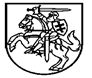 NACIONALINĖS ŠVIETIMO AGENTŪROS DIREKTORIUSĮSAKYMASDĖL UGDYMO Bendrųjų Programų KOMPETENCIJŲ SANDŲ KLASIFIKATORIAUS PATVIRTINIMO2022 m. lapkričio 11 d. Nr. VK-724               Vilnius	Vadovaudamasi Lietuvos Respublikos valstybės informacinių išteklių valdymo įstatymo 15 straipsnio 8 dalimi ir Švietimo ir mokslo srities registrams ir informacinėms sistemoms būdingų klasifikatorių kūrimo, tvarkymo ir naudojimo taisyklių, patvirtintų Lietuvos Respublikos švietimo ir mokslo ministro 2014 m. gruodžio 22 d. įsakymu Nr. V-1233 „Dėl Švietimo ir mokslo srities registrams ir informacinėms sistemoms būdingų klasifikatorių kūrimo, tvarkymo ir naudojimo taisyklių patvirtinimo“, 12 punktu, 2019 m. liepos 24 d. Lietuvos Respublikos švietimo, mokslo ir sporto ministro įsakymu Nr. V-852 „Dėl Ugdymo plėtotės centro, Specialiosios pedagogikos ir psichologijos centro, Švietimo ir mokslo ministerijos Švietimo aprūpinimo centro, Nacionalinio egzaminų centro, Švietimo informacinių technologijų centro ir Nacionalinės mokyklų vertinimo agentūros reorganizavimo“ patvirtintų Nacionalinės švietimo agentūros nuostatų 14.5 papunkčiu, projekto ,,Skaitmeninio ugdymo turinio kūrimas ir diegimas“ (projekto Nr. 09.21. ESFA-V-726-03-001) poreikiams įgyvendinti t v i r t i n u Ugdymo bendrųjų programų kompetencijų sandų klasifikatorių (pridedama).Direktorės pavaduotoja,atliekanti direktoriaus funkcijas                                                                                      Asta Ranonytė       PATVIRTINTANacionalinės švietimo agentūros direktoriaus 2022 m. lapkričio 11 d. įsakymu Nr. VK-724UGDYMO BENDRŲJŲ PROGRAMŲ KOMPETENCIJŲ SANDAIKlasifikatoriaus reikšmėsKodo struktūra: pirmas skaitmuo siejamas su Kompetencijų klasifikatoriaus kodų antruoju skaitmeniu, antras skaitmuo nurodo kompetencijų sandų eiliškumą.________________Klasifikatoriaus pavadinimas lietuvių kalbaUgdymo bendrųjų programų kompetencijų sandaiKlasifikatoriaus pavadinimas anglų kalbaComponents of general program development competenciesKlasifikatoriaus pavadinimo santrumpaKL_PROJ_3Klasifikatoriaus paskirtisSuskirstyti ugdymo bendrųjų programų kompetencijas į jas detalizuojančius sandus (pagal ŠMSM 2022-08-24 įsakymo Nr. V-1269 ,,Dėl Priešmokyklinio, pradinio, pagrindinio ir vidurinio ugdymo bendrųjų programų patvirtinimo“ 1 priedą ,,Kompetencijų raidos aprašas“).Klasifikatorius skirtas projekto ,,Skaitmeninio ugdymo turinio kūrimas ir diegimas“ (projekto Nr. 09.21. ESFA-V-726-03-001) poreikiams.Klasifikatoriaus tipasLokalusKlasifikatoriaus rengėjo pavadinimasNacionalinė švietimo agentūraEil. Nr.KodasSando pavadinimasSando aprašymas1.21Pranešimo kūrimasParenka ir vartoja verbalines ir neverbalines raiškos priemones ir formas; pritaiko raiškos priemones ir formas komunikavimo situacijai ir adresatui; pristato save gyvai ir virtualioje erdvėje.2.22Pranešimo perteikimas ir komunikacinė sąveikaPasirenka komunikavimo kanalą ir priemonę; taiko komunikavimo strategijas bendraudamas individualiai ir grupėje.3.23Pranešimo analizė ir interpretavimasAnalizuoja, interpretuoja ir kritiškai vertina įvairaus sudėtingumo lygio ir formato pranešimus.4.31Dalyko žinios ir gebėjimaiApibūdina dalykui būdingus pagrindinius objektus, reiškinius ir procesus; mokosi dalyko programoje nurodytų faktų ir sąvokų; tinkamai taiko taisykles, atlieka standartines procedūras ir algoritmus, jų taikymą iliustruoja pavyzdžiais.5.32Kritinis mąstymasKvestionuoja, vertina ir pagrindžia idėjas, argumentus ir sprendimus; mokinys mąsto kritiškai, kai siūlo naujus mąstymo aspektus, variantus, atsižvelgia į dalykui būdingus susitarimus ir taip gauna kuo naudingesnes išvadas; atpažįsta ir vertina tą pačią informaciją, kuri skirtinguose kontekstuose reprezentuojama skirtingai.6.33Problemų sprendimasKelia klausimus, išskiria spręstinas problemas ir pokyčių reikalaujančias sritis, vertina įvairias pokyčių alternatyvas, jų moralinius, socialinius, ekonominius ir ekologinius padarinius. Problemas formuluoja ir sprendžia naudodamasis kompiuterine technika ar kitais būdais. Kuria pridėtinę vertę, vertina situaciją, kaupia resursus. Suvokia pridėtinės vertės kūrimo ir naudojimo galimybes (tokia vertė galėtų būti produktai, paslaugos ar idėjos, sprendžiant problemas ar tenkinant poreikius). Ši dedamoji apima kalbų, procesų dėsningumų ir sistemų, reikalingų valdyti skaitmeninius įrankius ir robotus, žinojimą, supratimą ir įgūdžius.7.34Mokėjimas mokytisKonstruodamas ir siedamas įvairių sričių žinias (žinojimą) ir įgūdžius, kuriasi vientisą pasaulėvaizdį; apibūdina pasaulį kalba, vaizdais, simboliais, matematinėmis ir kitomis priemonėmis; kritiškai reflektuoja, atsižvelgdamas į mokymosi tikslus, suvokia mokymosi mokytis visuomeninį kontekstą.8.41Pilietinis tapatumas ir pilietinė galiaNusako piliečio ir valstybės santykį, sieja save su valstybe, žino ir geba paaiškinti pagrindines piliečio teises ir pareigas, nusiteikęs prisiimti atsakomybę dėl valstybės ir visuomenės raidos; paaiškina, kas yra pilietis, geba būti atviras kintančiam pilietiškumo supratimui, gali įžvelgti problemas ir galimybes, kylančias pilietiniam tapatumui globaliame pasaulyje; suvokia, kas yra pilietinė visuomenė, geba paaiškinti pagrindinius jos principus ir vertybes. Suvokia pilietinės galios esmę ir prasmę, geba rinktis veiksmingus jos stiprinimo būdus. 9.42Gyvenimas bendruomenėje, kuriant demokratišką visuomenęSupranta, kad teisinė sistema yra demokratinio bendrabūvio pagrindas, jaučia socialinę atsakomybę dėl savo veiksmų, dalyvauja kuriant darnią sociokultūrinę, ekonominę, ekologinę aplinką; įsitraukia į bendruomenės gyvenimą, geba tirti problemas, įgyvendina iniciatyvas ir pozityvius pokyčius bendruomenėje; supranta nevyriausybinių organizacijų vaidmenį kuriant demokratišką bendrabūvį, pasirenka įvairias savanorystės veiklos formas ir būdus; suvokia, kad demokratija – ne tik valstybės valdymo forma, bet ir kasdienio gyvenimo būdas; gerbia demokratijos vertybes ir kuria bendruomenišką aplinką; suvokia, kaip asmens dalyvavimas lemia bendruomenės ir demokratinės visuomenės stiprėjimą.10.43Pagarba žmogaus teisėms ir laisvėmsPaaiškina pagrindinius žmogaus teises ginančius dokumentus, suvokia dokumentų prasmę ir institucijų funkcionalumą; gerbia kito nuomonę ir kitokią pilietinę poziciją; suvokia, kad ne viskas, kas teisėta, yra teisinga; atpažįsta situacijas, imasi veiksmų, kai pažeidžiamos asmeninės arba kito asmens teisės, suvaržomos laisvės; analizuoja ir kritiškai vertina žiniasklaidoje pateikiamą informaciją, suvokia žiniasklaidos vaidmenį demokratijoje, atpažįsta propagandos apraiškas ir renkasi kovos su ja būdus.11.44Valstybės kūrimas ir valstybingumo stiprinimas tarptautinėje bendruomenėjeĮsipareigoja gerbti ir saugoti Lietuvos valstybės nepriklausomybę ir suverenumą, analizuoja politinius procesus ir juos kritiškai vertina; suvokia, kad valstybė stiprinama ginant ją nuo išorės pavojų ir rūpinantis visuomene, tausojant kultūros ir gamtos išteklius; išreiškia socialinį solidarumą, tausoja išteklius ir kuria darnią aplinką; analizuoja ir vertina Lietuvos dalyvavimo Europos Sąjungos, Šiaurės Atlanto sutarties ir kitose tarptautinėse organizacijose reikšmę.12.51TyrinėjimasIdentifikuoja problemas ir kūrybines galimybes, renka, sieja ir kritiškai vertina kūrybai reikalingą informaciją; dalijasi žiniomis, idėjomis, patirtimi.13.52GeneravimasKelia idėjas, siūlo sprendimus; pasirenka sau ir kitiems reikšmingas idėjas, jas apsvarsto iš skirtingų perspektyvų.14.53KūrimasEtiškai veikia kurdamas savarankiškai, nebijo rizikuoti ir klysti; lanksčiai naudoja kūrybos būdus ir priemones; tobulina, pristato ir dalijasi kūrybos rezultatais.15.54Vertinimas ir refleksijaVertina ir (ar) reflektuoja produkto sprendimo naujumą, vertingumą, kūrybos procesą.16.61Savimonė ir savitvardos įgūdžiaiAtpažįsta, įvardija ir valdo emocijas, elgiasi vadovaudamasis vertybėmis; atpažįsta asmenines savybes ir išorinę pagalbą; siekia asmeninių ir akademinių tikslų.17.62Empatiškumas, socialinis sąmoningumas ir teigiamų tarpusavio santykių kūrimasAtpažįsta kitų emocijas ir jas atliepia; atpažįsta individualius ir grupės panašumus ir skirtumus; naudojasi bendravimo įgūdžiais veiksmingai komunikuodamas; geba konstruktyviai užkirsti kelią, valdyti ir spręsti tarpasmeninius konfliktus.18.63Atsakingas sprendimų priėmimas ir elgesys vertinant padariniusPriima sprendimus atsižvelgdamas į saugumo, etinius ir visuomeninius veiksnius; kasdienėse akademinėse ir socialinėse situacijose taiko atsakingų sprendimų priėmimo įgūdžius; prisideda kuriant šeimos, mokyklos ir bendruomenės gerovę.19.64Rūpinimasis sveikataVertina sveikatą kaip vieną iš esminių vertybių, lemiančių asmens ir visuomenės gerovę bei gyvenimo kokybę; rūpinasi sveikata pasitelkdamas fizinį aktyvumą; supranta sveikos mitybos svarbą sveikatai ir renkasi sveikatai palankius maisto produktus.20.71Kultūrinis išprusimasŽino pačius bendriausius su kultūra susijusius dalykus, orientuojasi kultūrinėje erdvėje, atpažįsta Lietuvos etninės kultūros objektus, išmano savo tautos, šalies, Europos ir pasaulio kultūros tradicijas, pažįsta paveldą, dabarties kultūrinius reiškinius, supranta šiuolaikinės Lietuvos kultūros tendencijas.21.72Kultūrinė raiškaAktyviai ir atsakingai dalyvauja kultūriniuose procesuose, meninėje ir kitoje kultūrinėje veikloje.22.73Kultūrinis sąmoningumasApmąsto ir kritiškai vertina įvairias kultūros formas ir reiškinius, išreiškia požiūrį, nuostatas ir vertybes.23.81Skaitmeninis turinysKuria įvairių formų ir formatų skaitmeninį turinį ir dirba su juo, apimant skaitmeninio turinio paiešką, filtravimą (atranką), analizę ir kritinį vertinimą, valdymą, pertvarkymą, integravimą ir apdorojimo automatizavimą; paiso skaitmeninio turinio autorių teisių.24.82Skaitmeninis komunikavimasBendrauja ir bendradarbiauja naudodamasis skaitmeninėmis technologijomis, apimant socialinę ir pilietinę veiklą skaitmeninėje erdvėje; etiškai elgiasi skaitmeninėje erdvėje, valdo skaitmeninę tapatybę, saugo savo ir kitų reputaciją internete, valdo informaciją, pateiktą skaitmeninėmis priemonėmis.25.83Skaitmeninė saugaSaugiai naudojasi skaitmeninėmis technologijomis, saugo asmens duomenis ir privatumą skaitmeninėje erdvėje, tinkamai naudoja skaitmenines technologijas saugodamas aplinką, saugiai naudoja skaitmeninius prietaisus ir informacines sistemas.26.84Problemų sprendimasKūrybiškai naudojasi skaitmeninėmis technologijomis spręsdamas problemas, apimant kompiuterinių (informacinių) sistemų techninių ir technologinių problemų sprendimą, kritišką galimų problemos sprendimų įvertinimą ir skaitmeninių technologijų pasirinkimą, taip pat skaitmeninės kompetencijos įsivertinimą ir jos spragų identifikavimą.